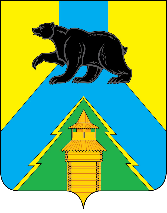 Российская ФедерацияИркутская областьУсть-Удинский районАДМИНИСТРАЦИЯПОСТАНОВЛЕНИЕ«  10 » января   2023 г.  № 4      п. Усть-УдаО внесении изменений в муниципальную программу РМО «Усть-Удинский район» «Обеспечение  комплексных мер по гражданской обороне» на 2021-2025 годы.В соответствии с Положением о порядке принятия решений о разработке муниципальных программ РМО «Усть-Удинский район», их формирования и реализации, утвержденного постановлением администрации Усть-Удинского района от 24 декабря 2019 года № 450,  с решением районной Думы от 22.12.2022г. № 50/1-РД  «О районном бюджете на 2023 год и на плановый период 2024 и 2025 годов», в целях приведения муниципальной программы РМО «Усть-Удинский район» «Обеспечение комплексных мер по гражданской обороне» на 2021-2025 гг., а также с учетом переноса денежных средств между статьями, руководствуясь статьями 22, 45 Устава районного муниципального образования «Усть-Удинский район»,  администрация  Усть-Удинского районаПОСТАНОВЛЯЕТ:Внести в муниципальную программу РМО «Усть-Удинский район» «Обеспечение комплексных мер по гражданской обороне» на 2021-2025 (далее муниципальная программа) следующие изменения:В паспорте муниципальной программы ресурсное обеспечение муниципальной программы изложить в следующей редакции:Раздел 5. «Ресурсное обеспечение муниципальной программы» изложить в следующей редакции:«Финансирование муниципальной программы осуществляется за счет средств районного бюджета.Финансирование Программы за счет областного и федерального бюджета не предусмотрено.Общий объем затрат на реализацию   Программы составляет 35 465,600 тыс. руб., в том числе по годам:2021 год – 7 046,600 тыс. рублей; 2022 год – 7 076,000 тыс. рублей;  2023 год – 5 481,000 тыс. рублей;       2024 год – 7 931,000 тыс. рублей;       2025 год – 7 931,000  тыс. рублей.Объем затрат на реализацию Программы из местного бюджета составляет 35 465,600 тыс. руб., в том числе по годам:2021 год – 7 046,600 тыс. рублей; 2022 год – 7 076,000 тыс. рублей;  2023 год – 5 481,000 тыс. рублей;       2024 год – 7 931,000 тыс. рублей;       2025 год – 7 931,000  тыс. рублей.Объемы финансирования муниципальной программы ежегодно уточняются при формировании районного бюджета и затрат, необходимых для реализации муниципальной программы.         Прогнозная (справочная) оценка ресурсного обеспечения реализации программы с распределением по подпрограммам и основным мероприятиям подпрограмм приводится в приложении 5 к муниципальной программе.»;В паспорте подпрограммы «Выполнение профилактических мероприятий по гражданской обороне, защите населения и территорий от чрезвычайных ситуаций природного и техногенного характера, пожарной безопасности и профилактике терроризма и экстремизма» на 2021 – 2025 годы  муниципальной программы РМО «Усть-Удинский район» «Обеспечение комплексных мер по гражданской обороне» на 2021-2025 годы Приложения 1 муниципальной программы ресурсное обеспечение подпрограммы  изложить в следующей редакции:Раздел 4. «Ресурсное обеспечение подпрограммы» Приложения 1 муниципальной программы изложить в следующей редакции:«Ресурсное обеспечение Подпрограммы осуществляется за счет средств районного бюджета. Финансирование Подпрограммы за счет областного и федерального бюджета не предусмотрено.Общий  объем  затрат  на  реализацию   Подпрограммы составляет 2 858,700 тыс. руб. за  счет  средств районного бюджета, в том числе по годам:2021 год –  217,00 тыс. рублей;                   2022 год –  281,20 тыс. рублей;2023 год –  153,500 тыс. рублей;  2024 год –  1 103,500 тыс. рублей;       2025 год -  1 103,500 тыс. рублей.Объем финансирования подпрограммы за счет средств районного бюджета уточняется в соответствии с решением районной Думы РМО «Усть-Удинский район»  о районном бюджете РМО «Усть-Удинский район» на соответствующий финансовый год и на плановый период»;В паспорте обеспечивающей подпрограммы «Содержание муниципального казённого учреждения «единая дежурно-диспетчерская служба» РМО «Усть-Удинский район» на 2021-2025  годы муниципальной программы РМО «Усть-Удинский район» «Обеспечение комплексных мер по гражданской обороне» на 2021-2025 годы Приложения 2 муниципальной программы ресурсное обеспечение подпрограммы изложить в следующей редакции:Раздел 4. «Ресурсное обеспечение подпрограммы» Приложения 2 муниципальной программы изложить в следующей редакции:«Финансирование Подпрограммы осуществляется за счет средств районного бюджета.Финансирование Подпрограммы за счет областного и федерального бюджета не предусмотрено. Общий объём затрат  на  реализацию   Подпрограммы составляет 32 606,900 тыс. рублей, в том числе по годам:2021 год –  6 829,600 тыс. рублей;                    2022 год –  6 794,800 тыс. рублей; 2023 год –  5 327,500 тыс. рублей;  2024 год –  6 827,500 тыс. рублей;       2025 год  - 6 827,500 тыс. рублей.Объем финансирования Подпрограммы за счет средств районного бюджета уточняется в соответствии с решением районной Думы РМО «Усть-Удинский район»  о районном бюджете РМО «Усть-Удинский район» на соответствующий финансовый год и на плановый период»;Приложение № 3 «Сведения о составе и значениях целевых показателей муниципальной программы РМО «Усть-Удинский район» «Обеспечение комплексных мер по гражданской обороне» на 2021-2025 годы муниципальной программы изложить в новой редакции (Приложение № 1);Приложение № 5 «Прогнозная (справочная) оценка ресурсного обеспечения реализации муниципальной программы РМО «Усть-Удинский район» за счет всех источников финансирования» муниципальной программы утвердить в новой редакции (Приложение № 2);Утвердить План реализации программы РМО «Усть-Удинский район» «Обеспечение комплексных мер по гражданской обороне» на 2023 год (Приложение № 3).Управлению делами администрации Усть-Удинского района (Толмачева О.С.) опубликовать настоящее постановление на официальном сайте администрации района;Контроль за исполнением настоящего постановления возложить на куратора муниципальной программы, первого заместителя мэра РМО «Усть-Удинский район» А.А. Менга.Глава администрацииУсть-Удинского района                                                                                С.Н.ЧемезовПриложение № 1 Утверждено постановлением администрации РМО «Усть-Удинский район» От «____» _____________2023 года  №_______Приложение № 3 к муниципальной программе РМО «Усть-Удинский район» «Обеспечение комплексных мер по гражданской обороне» на 2021-2025 годыСВЕДЕНИЯ О СОСТАВЕ И ЗНАЧЕНИЯХ ЦЕЛЕВЫХ ПОКАЗАТЕЛЕЙ МУНИЦИПАЛЬНОЙ ПРОГРАММЫ РМО «УСТЬ-УДИНСКИЙ РАЙОН» «ОБЕСПЕЧЕНИЕ КОМПЛЕКСНЫХ МЕР ПО ГРАЖДАНСКОЙ ОБОРОНЕ» НА 2021-2025 ГОДЫПриложение № 2 Утверждено постановлением администрации РМО «Усть-Удинский район» От «____» _____________2023года  №_______Приложение № 5 к муниципальной программе РМО «Усть-Удинский район» «Обеспечение комплексных мер по гражданской обороне» на 2021-2025 годыПРОГНОЗНАЯ (СПРАВОЧНАЯ) ОЦЕНКА РЕСУРСНОГО ОБЕСПЕЧЕНИЯРЕАЛИЗАЦИИ МУНИЦИПАЛЬНОЙ ПРОГРАММЫ РМО «УСТЬ-УДИНСКИЙ РАЙОН»ЗА СЧЕТ ВСЕХ ИСТОЧНИКОВ ФИНАНСИРОВАНИЯ (ДАЛЕЕ – ПРОГРАММА)Приложение № 3 Утверждено постановлением администрации РМО «Усть-Удинский район» От «____» _____________2023 года  №_______ПЛАН МЕРОПРИЯТИЙПО РЕАЛИЗАЦИИ МУНИЦИПАЛЬНОЙ ПРОГРАММЫРМО «УСТЬ-УДИНСКИЙ РАЙОН» «ОБЕСПЕЧЕНИЕ КОМПЛЕКСНЫХ МЕР ПО ГРАЖДАНСКОЙ ОБОРОНЕ» НА 2023 ГОД (ДАЛЕЕ - МУНИЦИПАЛЬНАЯ ПРОГРАММА)Ресурсное обеспечение муниципальной программыОбщий объем затрат на реализацию   Программы составляет 35 465,600 тыс. руб., в том числе по годам:2021 год – 7 046,600 тыс. рублей; 2022 год – 7 076,000 тыс. рублей;  2023 год – 5 481,000 тыс. рублей;       2024 год – 7 931,000 тыс. рублей;       2025 год – 7 931,000  тыс. рублей.Объем затрат на реализацию Программы из местного бюджета составляет 35 465,600 тыс. руб., в том числе по годам:2021 год – 7 046,600 тыс. рублей; 2022 год – 7 076,000 тыс. рублей;  2023 год – 5 481,000 тыс. рублей;       2024 год – 7 931,000 тыс. рублей;       2025 год – 7 931,000  тыс. рублей.Финансирование Программы за счет областного и федерального бюджета не предусмотрено.Ресурсное обеспечение подпрограммы Общий объем затрат на реализацию   Подпрограммы составляет 2 858,700 тыс. руб. за  счет  средств районного бюджета, в том числе по годам:2021 год –  217,000 тыс. рублей;                   2022 год –  281,200 тыс. рублей;2023 год –  153,500 тыс. рублей;  2024 год –  1 103,500 тыс. рублей;       2025 год -  1 103,500 тыс. рублей.Финансирование Подпрограммы за счет областного и федерального бюджета не предусмотрено.Ресурсное обеспечение подпрограммы Общий объём затрат  на  реализацию   Подпрограммы составляет 32 606,900 тыс. рублей, в том числе по годам:2021 год –  6 829,600 тыс. рублей;                    2022 год –  6 794,800 тыс. рублей; 2023 год –  5 327,500 тыс. рублей;  2024 год –  6 827,500 тыс. рублей;       2025 год  - 6 827,500 тыс. рублей.Финансирование Подпрограммы за счет областного и федерального бюджета не предусмотрено.№ п/пНаименование целевого показателяЕд.изм.Значение целевых показателейЗначение целевых показателейЗначение целевых показателейЗначение целевых показателейЗначение целевых показателейЗначение целевых показателейЗначение целевых показателей№ п/пНаименование целевого показателяЕд.изм.2019г.2020г.2021г.2022г.2023г.2024г.2025г.12345678910«Обеспечение комплексных мер по гражданской обороне» на 2021-2025 годы«Обеспечение комплексных мер по гражданской обороне» на 2021-2025 годы«Обеспечение комплексных мер по гражданской обороне» на 2021-2025 годы«Обеспечение комплексных мер по гражданской обороне» на 2021-2025 годы«Обеспечение комплексных мер по гражданской обороне» на 2021-2025 годы«Обеспечение комплексных мер по гражданской обороне» на 2021-2025 годы«Обеспечение комплексных мер по гражданской обороне» на 2021-2025 годы«Обеспечение комплексных мер по гражданской обороне» на 2021-2025 годы«Обеспечение комплексных мер по гражданской обороне» на 2021-2025 годы«Обеспечение комплексных мер по гражданской обороне» на 2021-2025 годы1.Подпрограмма 1  «Выполнение профилактических мероприятий по гражданской обороне, защите населения и территорий от чрезвычайных ситуаций природного и техногенного характера, пожарной безопасности и профилактике терроризма и экстремизма» на 2021-2025 годПодпрограмма 1  «Выполнение профилактических мероприятий по гражданской обороне, защите населения и территорий от чрезвычайных ситуаций природного и техногенного характера, пожарной безопасности и профилактике терроризма и экстремизма» на 2021-2025 годПодпрограмма 1  «Выполнение профилактических мероприятий по гражданской обороне, защите населения и территорий от чрезвычайных ситуаций природного и техногенного характера, пожарной безопасности и профилактике терроризма и экстремизма» на 2021-2025 годПодпрограмма 1  «Выполнение профилактических мероприятий по гражданской обороне, защите населения и территорий от чрезвычайных ситуаций природного и техногенного характера, пожарной безопасности и профилактике терроризма и экстремизма» на 2021-2025 годПодпрограмма 1  «Выполнение профилактических мероприятий по гражданской обороне, защите населения и территорий от чрезвычайных ситуаций природного и техногенного характера, пожарной безопасности и профилактике терроризма и экстремизма» на 2021-2025 годПодпрограмма 1  «Выполнение профилактических мероприятий по гражданской обороне, защите населения и территорий от чрезвычайных ситуаций природного и техногенного характера, пожарной безопасности и профилактике терроризма и экстремизма» на 2021-2025 годПодпрограмма 1  «Выполнение профилактических мероприятий по гражданской обороне, защите населения и территорий от чрезвычайных ситуаций природного и техногенного характера, пожарной безопасности и профилактике терроризма и экстремизма» на 2021-2025 годПодпрограмма 1  «Выполнение профилактических мероприятий по гражданской обороне, защите населения и территорий от чрезвычайных ситуаций природного и техногенного характера, пожарной безопасности и профилактике терроризма и экстремизма» на 2021-2025 годПодпрограмма 1  «Выполнение профилактических мероприятий по гражданской обороне, защите населения и территорий от чрезвычайных ситуаций природного и техногенного характера, пожарной безопасности и профилактике терроризма и экстремизма» на 2021-2025 год1.1.Подготовка  работников включенных в состав органов управления единой государственной системы предупреждения и ликвидации чрезвычайных ситуацийЧел.44323031.2.Количество населения прошедшего подготовку по гражданской обороне в учебно-консультационном пунктеЧел.001201201201201201.3.Количество приобретенного материального имущества для организации работы учебно-консультационного пунктаЕд.00000331.4.Техническое обслуживание системы видеонаблюденияМес.121212121212121.5.Реконструкция системы видеонаблюденияЕд.00110001.6.Приобретение раздаточного материала на противопожарную тематикуШт.0253376665000200520051.7.Организации работы отдела по делам ГО и ЧС, МКУ ЕДДС, патрульных групп, проведения рейдов и применения сил и средств постоянной готовности%1001001001001001001001.8.Приобретение раздаточного материала на антитеррористическую тематикуШт.00040315004034031.9.Приобретение комплектов вещей и оборудования для выполнения пунктами временного размещения своей функцииЕд.0000501401402.Подпрограмма 2  «Содержание муниципального казённого учреждения  «Единая дежурно-диспетчерская служба» РМО «Усть-Удинский район»» на 2021-2025 гг.Подпрограмма 2  «Содержание муниципального казённого учреждения  «Единая дежурно-диспетчерская служба» РМО «Усть-Удинский район»» на 2021-2025 гг.Подпрограмма 2  «Содержание муниципального казённого учреждения  «Единая дежурно-диспетчерская служба» РМО «Усть-Удинский район»» на 2021-2025 гг.Подпрограмма 2  «Содержание муниципального казённого учреждения  «Единая дежурно-диспетчерская служба» РМО «Усть-Удинский район»» на 2021-2025 гг.Подпрограмма 2  «Содержание муниципального казённого учреждения  «Единая дежурно-диспетчерская служба» РМО «Усть-Удинский район»» на 2021-2025 гг.Подпрограмма 2  «Содержание муниципального казённого учреждения  «Единая дежурно-диспетчерская служба» РМО «Усть-Удинский район»» на 2021-2025 гг.Подпрограмма 2  «Содержание муниципального казённого учреждения  «Единая дежурно-диспетчерская служба» РМО «Усть-Удинский район»» на 2021-2025 гг.Подпрограмма 2  «Содержание муниципального казённого учреждения  «Единая дежурно-диспетчерская служба» РМО «Усть-Удинский район»» на 2021-2025 гг.Подпрограмма 2  «Содержание муниципального казённого учреждения  «Единая дежурно-диспетчерская служба» РМО «Усть-Удинский район»» на 2021-2025 гг.2.1.Исполнение договорных обязательств для обеспечения деятельности МКУ «ЕДДС»Ед.192425212321212.2.Техническое обслуживание точек системы оповещения РМО «Усть-Удинский район»Кв-л.24444442.3.Количество приобретенного (отремонтированного) оборудования системы звукового оповещенияЕд.016422222.4.Аренда помещения для размещения системы звукового оповещенияКв-л.00044442.5.Установка дополнительных точек системы звукового оповещения в населенных пунктах РМО «Усть-Удинский район»Ед.00001222.6.Обеспечение работы каналов связи муниципальной системы оповещения населения.Мес.00012121212Наименование программы, подпрограммы, ведомственной целевой программы, основного мероприятияОтветственный исполнитель, соисполнители, участники, исполнители мероприятийФинансовое обеcпечение, в том числе по годам, тыс. руб.Источник финансирования – районный бюджетФинансовое обеcпечение, в том числе по годам, тыс. руб.Источник финансирования – районный бюджетФинансовое обеcпечение, в том числе по годам, тыс. руб.Источник финансирования – районный бюджетФинансовое обеcпечение, в том числе по годам, тыс. руб.Источник финансирования – районный бюджетФинансовое обеcпечение, в том числе по годам, тыс. руб.Источник финансирования – районный бюджетФинансовое обеcпечение, в том числе по годам, тыс. руб.Источник финансирования – районный бюджетНаименование программы, подпрограммы, ведомственной целевой программы, основного мероприятияОтветственный исполнитель, соисполнители, участники, исполнители мероприятий2021 год2022 год2023 год2024 год2025 годВсего12345678Муниципальная программа РМО «Усть-Удинский район»   «Обеспечение комплексных мер по гражданской обороне» на 2021-2025 годыВсего, в том числе:7 046 6007 076 0005 481 0007 931 0007 931 00035 465 600Муниципальная программа РМО «Усть-Удинский район»   «Обеспечение комплексных мер по гражданской обороне» на 2021-2025 годыОтдел по делам ГО и ЧС РМО «Усть-Удинский район»100 000,0079 000,001 636 0004 086 0004 086 0009 987 000Муниципальная программа РМО «Усть-Удинский район»   «Обеспечение комплексных мер по гражданской обороне» на 2021-2025 годыМКУ ЕДДС РМО «Усть-Удинский район»6 946 6006 997 0003 845 0003 845 0003 845 00025 478 6001. Подпрограмма «Выполнение профилактических мероприятий по гражданской обороне, защите населения и территорий от чрезвычайных ситуаций природного и техногенного характера, пожарной безопасности и профилактике терроризма и экстремизма» на 2021-2025 годВсего, в том числе:217 000281 200153 5001 103 5001 103 5002 858 700,001. Подпрограмма «Выполнение профилактических мероприятий по гражданской обороне, защите населения и территорий от чрезвычайных ситуаций природного и техногенного характера, пожарной безопасности и профилактике терроризма и экстремизма» на 2021-2025 годОтдел по делам ГО и ЧС РМО «Усть-Удинский район»100 000,0079 000,00136 000,001 086 0001 086 0002 487 000,001. Подпрограмма «Выполнение профилактических мероприятий по гражданской обороне, защите населения и территорий от чрезвычайных ситуаций природного и техногенного характера, пожарной безопасности и профилактике терроризма и экстремизма» на 2021-2025 годМКУ ЕДДС РМО «Усть-Удинский район»117 000,00202 200,0017 500,0017 500,0017 500,00371 700,001.1.Основное мероприятие «Выполнение профилактических мероприятий по гражданской обороне, защите населения и территорий от чрезвычайных ситуаций, пожарной безопасности  и профилактике терроризма и экстремизма»Всего, в том числе:217 000281 200153 5001 103 5001 103 5002 858 700,001.1.Основное мероприятие «Выполнение профилактических мероприятий по гражданской обороне, защите населения и территорий от чрезвычайных ситуаций, пожарной безопасности  и профилактике терроризма и экстремизма»Отдел по делам ГО и ЧС РМО «Усть-Удинский район»100 000,0079 000,00136 000,001 086 0001 086 0002 487 000,001.1.Основное мероприятие «Выполнение профилактических мероприятий по гражданской обороне, защите населения и территорий от чрезвычайных ситуаций, пожарной безопасности  и профилактике терроризма и экстремизма»МКУ ЕДДС РМО «Усть-Удинский район»117 000,00202 200,0017 500,0017 500,0017 500,00371 700,001.1.1. Подготовка  населения в области гражданской обороны и защиты от чрезвычайных ситуаций.Отдел по делам ГО и ЧС РМО «Усть-Удинский район»40 000,0018 760,006 000,006 000,006 000,0076 760,001.1.2. Реконструкция системы видеонаблюдения в здании администрации РМО «Усть-Удинский район» и её обслуживание.МКУ ЕДДС РМО «Усть-Удинский район»117 000,00192 200,0017 500,0017 500,0017 500,00361 700,001.1.3. Приобретение наглядной агитации на противопожарную тематику (листовки, буклеты, плакаты, баннеры, стенды).Отдел по делам ГО и ЧС РМО «Усть-Удинский район»(В 2022г. исполнитель МКУ ЕДДС)10 000,0010 000,0030 000,0030 000,0030 000,00110 000,001.1.4. Приобретение ГСМ для  организации работы отдела по делам ГО и ЧС, МКУ ЕДДС, патрульных групп, проведения рейдов и применения сил и средств постоянной готовности.Отдел по делам ГО и ЧС РМО «Усть-Удинский район»50 000,0050 240,0040 000,0040 000,0040 000,00220 240,001.1.5  Профилактика терроризма и экстремизмаОтдел по делам ГО и ЧС РМО «Усть-Удинский район»010 000,0010 000,0010 000,0010 000,0040 000,00Материальное оснащение пунктов временного размещения для первоочередного жизнеобеспечения населения в военное времяОтдел по делам ГО и ЧС РМО «Усть-Удинский район»0050 000,001 000 0001 000 0002 050 0002.  Обеспечивающая подпрограмма «Содержание муниципального казённого учреждения  «Единая дежурно-диспетчерская служба» РМО «Усть-Удинский район» на 2021-2025 годыВсего, в том числе:6 829 6006 794 8005 327 5006 827 5006 827 50032 606 9002.  Обеспечивающая подпрограмма «Содержание муниципального казённого учреждения  «Единая дежурно-диспетчерская служба» РМО «Усть-Удинский район» на 2021-2025 годыМКУ ЕДДС РМО «Усть-Удинский район»6 829 6006 794 8003 827 5003 827 5003 827 50025 106 9002.  Обеспечивающая подпрограмма «Содержание муниципального казённого учреждения  «Единая дежурно-диспетчерская служба» РМО «Усть-Удинский район» на 2021-2025 годыОтдел по делам ГО и ЧС РМО «Усть-Удинский район»0,000,001 500 0003 000 0003 000 0007 500 0002.1.Основное мероприятие «Содержание муниципального казённого учреждения  «Единая дежурно-диспетчерская служба» РМО «Усть-Удинский район» на 2021-2025 годыВсего, в том числе:6 691 6006 426 1083 455 5003 455 5003 455 50023 484 2082.1.Основное мероприятие «Содержание муниципального казённого учреждения  «Единая дежурно-диспетчерская служба» РМО «Усть-Удинский район» на 2021-2025 годыМКУ ЕДДС РМО «Усть-Удинский район»6 691 6006 426 1083 455 5003 455 5003 455 50023 484 2082.1.1. Мероприятие «Содержание муниципального казённого учреждения  «Единая дежурно-диспетчерская служба» РМО «Усть-Удинский район» на 2021-2025 годыМКУ ЕДДС РМО «Усть-Удинский район»6 691 6006 426 1083 455 5003 455 5003 455 50023 484 2082.2.Основное мероприятие «Обеспечение функционирования муниципальной автоматизированной системы централизованного оповещения населения».Всего, в том числе:138 000368 6921 872 0003 372 0003 372 0009 122 6922.2.Основное мероприятие «Обеспечение функционирования муниципальной автоматизированной системы централизованного оповещения населения».МКУ ЕДДС РМО «Усть-Удинский район»138 000368 692372 000372 000372 0001 622 6922.2.Основное мероприятие «Обеспечение функционирования муниципальной автоматизированной системы централизованного оповещения населения».Отдел по делам ГО и ЧС РМО «Усть-Удинский район»001 500 0003 000 0003 000 0007 500 0002.2.1. Техническое обслуживание, приобретение резерва запасных частей, аренда нежилого помещения, обеспечение работы каналов связи и ремонт оборудования системы оповещения и информирования населенияМКУ ЕДДС РМО «Усть-Удинский район»138 000368 692372 000372 000372 0001 622 6922.2.2. Развитие и модернизация системы оповещенияОтдел по делам ГО и ЧС РМО «Усть-Удинский район»001 500 0003 000 0003 000 0007 500 000№ п/пНаименование государственной программы, подпрограммы государственной программы, ведомственной целевой программы, основного мероприятия, проекта, мероприятияОтветственный исполнитель, соисполнитель, участники, участники мероприятийСрок реализацииСрок реализацииОбъем ресурсного обеспечения (очередной год)Объем ресурсного обеспечения (очередной год)Наименование показателя мероприятияЗначения показателя мероприятия (очередной год)№ п/пНаименование государственной программы, подпрограммы государственной программы, ведомственной целевой программы, основного мероприятия, проекта, мероприятияОтветственный исполнитель, соисполнитель, участники, участники мероприятийС (месяц)По (месяц)источниктыс. руб.Наименование показателя мероприятияЗначения показателя мероприятия (очередной год)123456789Муниципальная программа РМО «Усть-Удинский район»   «Обеспечение комплексных мер по гражданской обороне»на 2021-2025 годыМуниципальная программа РМО «Усть-Удинский район»   «Обеспечение комплексных мер по гражданской обороне»на 2021-2025 годыОтдел по делам ГО и ЧС РМО «Усть-Удинский район»,МКУ ЕДДС РМО «Усть-Удинский район»,112МБ5 481,0ХХ1Подпрограмма «Выполнение профилактических мероприятий по гражданской обороне, защите населения и территорий от чрезвычайных ситуаций природного и техногенного характера, пожарной безопасности и профилактике терроризма и экстремизма» на 2021-2025 годОтдел по делам ГО и ЧС РМО «Усть-Удинский район»,МКУ ЕДДС РМО «Усть-Удинский район»112МБ153,5ХХ1.1Основное мероприятие «Выполнение профилактических мероприятий по гражданской обороне, защите населения и территорий от чрезвычайных ситуаций, пожарной безопасности  и профилактике терроризма и экстремизма»Отдел по делам ГО и ЧС РМО «Усть-Удинский район»,МКУ ЕДДС РМО «Усть-Удинский район»112МБ153,5ХХ1.1.1Подготовка  населения в области гражданской обороны и защиты от чрезвычайных ситуаций.Отдел по делам ГО и ЧС РМО «Усть-Удинский район»112МБ6,0Подготовка  работников включенных в состав органов управления единой государственной системы предупреждения и ликвидации чрезвычайных ситуаций, чел.31.1.1Подготовка  населения в области гражданской обороны и защиты от чрезвычайных ситуаций.Отдел по делам ГО и ЧС РМО «Усть-Удинский район»112МБ0Количество населения прошедшего подготовку по гражданской обороне в учебно-консультационном пункте, чел.1201.1.1Подготовка  населения в области гражданской обороны и защиты от чрезвычайных ситуаций.Отдел по делам ГО и ЧС РМО «Усть-Удинский район»112МБ0Количество приобретенного материального имущества для организации работы учебно-консультационного пункта, ед.01.1.2Реконструкция системы видеонаблюдения в здании администрации РМО «Усть-Удинский район» и её обслуживаниеМКУ ЕДДС РМО «Усть-Удинский район»15МБ17,5Техническое обслуживание системы видеонаблюдения, мес.51.1.2Реконструкция системы видеонаблюдения в здании администрации РМО «Усть-Удинский район» и её обслуживаниеМКУ ЕДДС РМО «Усть-Удинский район»15МБ0Реконструкция системы видеонаблюдения, ед.01.1.3Приобретение наглядной агитации на противопожарную тематику (листовки, буклеты, плакаты, баннеры, стенды).Отдел по делам ГО и ЧС РМО «Усть-Удинский район»112МБ30,0Приобретение раздаточного материала на противопожарную тематику, шт.50001.1.4Приобретение ГСМ для  организации работы отдела по делам ГО и ЧС, МКУ ЕДДС, патрульных групп, проведения рейдов и применения сил и средств постоянной готовности.Отдел по делам ГО и ЧС РМО «Усть-Удинский район»112МБ40,0Организации работы отдела по делам ГО и ЧС, МКУ ЕДДС, патрульных групп, проведение рейдов и применение сил и средств постоянной готовности, %1001.1.5Профилактика терроризма и экстремизмаОтдел по делам ГО и ЧС РМО «Усть-Удинский район»112МБ10,0Приобретение раздаточного материала на антитеррористическую тематику, шт.15001.1.6Материальное оснащение пунктов временного размещения для первоочередного жизнеобеспечения населения в военное времяОтдел по делам ГО и ЧС РМО «Усть-Удинский район»112МБ50,0Приобретение комплектов вещей и оборудования для выполнения пунктами временного размещения своей функции, шт.502Обеспечивающая подпрограмма «Содержание муниципального казённого учреждения  «Единая дежурно-диспетчерская служба» РМО «Усть-Удинский район» на 2021-2025 годыМКУ ЕДДС РМО «Усть-Удинский район», Отдел по делам ГО и ЧС РМО «Усть-Удинский район»112МБ5 327,5ХХ2.1Основное мероприятие «Содержание муниципального казённого учреждения  «Единая дежурно-диспетчерская служба» РМО «Усть-Удинский район» на 2021-2025 годыМКУ ЕДДС РМО «Усть-Удинский район»112МБ3 455,5ХХ2.1.1Мероприятие «Содержание муниципального казённого учреждения  «Единая дежурно-диспетчерская служба» РМО «Усть-Удинский район» на 2021-2025 годыМКУ ЕДДС РМО «Усть-Удинский район»112МБ3 455,5Исполнение договорных обязательств для обеспечения деятельности МКУ «ЕДДС», ед. (кол-во договоров, контрактов)232.2Основное мероприятие «Обеспечение функционирования муниципальной автоматизированной системы централизованного оповещения населения»МКУ ЕДДС РМО «Усть-Удинский район», Отдел по делам ГО и ЧС РМО «Усть-Удинский район»112МБ1 872,0ХХ2.2.1Техническое обслуживание, приобретение резерва запасных частей, аренда нежилого помещения, обеспечение работы каналов связи и ремонт оборудования системы оповещения и информирования населенияМКУ ЕДДС РМО «Усть-Удинский район»112МБ197,76Техническое обслуживание 4 точек системы оповещения п. Усть-Уда, квартал. 42.2.1Техническое обслуживание, приобретение резерва запасных частей, аренда нежилого помещения, обеспечение работы каналов связи и ремонт оборудования системы оповещения и информирования населенияМКУ ЕДДС РМО «Усть-Удинский район»112МБ60,32Количество приобретенного (отремонтированного) оборудования системы звукового оповещения, ед. 22.2.1Техническое обслуживание, приобретение резерва запасных частей, аренда нежилого помещения, обеспечение работы каналов связи и ремонт оборудования системы оповещения и информирования населенияМКУ ЕДДС РМО «Усть-Удинский район»112МБ10,0Аренда нежилого помещения для размещения системы звукового оповещения, квартал42.2.1Техническое обслуживание, приобретение резерва запасных частей, аренда нежилого помещения, обеспечение работы каналов связи и ремонт оборудования системы оповещения и информирования населенияМКУ ЕДДС РМО «Усть-Удинский район»112МБ103,92Обеспечение работы каналов связи муниципальной системы оповещения населения, мес122.2.2Развитие и модернизация системы оповещенияОтдел по делам ГО и ЧС РМО «Усть-Удинский район»112МБ1 500,0Установка дополнительных точек системы звукового оповещения в населенных пунктах РМО «Усть-Удинский район», ед.1